Publicado en Madrid el 19/07/2019 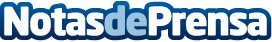 Aldro ayuda a recargar el móvil en el metro de MadridRecargar la batería del móvil ya es más fácil con Aldro gracias a la instalación de cargadores en las principales estaciones de metro de MadridDatos de contacto:Aldro Energía915919612Nota de prensa publicada en: https://www.notasdeprensa.es/aldro-ayuda-a-recargar-el-movil-en-el-metro-de Categorias: Marketing Madrid Consumo Otras Industrias Innovación Tecnológica http://www.notasdeprensa.es